Automotive Electricity and ElectronicsChapter 29 – Advanced Driver Assists Systems (ADAS)Lesson PlanCHAPTER SUMMARY: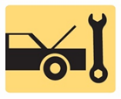 1. Advanced Driver Assist Systems, Blind Spot Monitor, and Parking-Assist Systems2. Lane Departure Warning, Lane Keep Assist, and Adaptive Cruise Control3. Rear Cross-Traffic Warning (RCTW) and Automatic Emergency Braking4. Pre-Collision System, Hill Start Assist, and ADAS Diagnosis5. Camera and Radar Sensor Calibration_____________________________________________________________________________________OBJECTIVES: 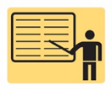 1. Describe the purpose and function of advanced driver assist systems.2. Discuss blind-spot monitors and parking assist, as well as self-parking systems.3. Explain lane departure warning and lane keep assist systems.4. Describe how adaptive cruise control systems work.5. Discuss rear cross-traffic warning system operation.6. Explain automatic emergency braking and pre-collision systems.7. Describe the operation of hill start assist.8. Describe the diagnostic and calibrations procedures for advanced driver assist systems._____________________________________________________________________________________RESOURCES: (All resources may be found at jameshalderman.com)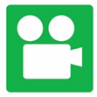 1. Task Sheet: Advanced Driver Assist Systems2. Task Sheet: ADAS Sensors3. Task Sheet: Sensor Calibration4. Chapter PowerPoint 5. Crossword and Word Search Puzzles (A6) 6. Videos: (A6) Electrical/Electronic Systems7. Animations: (A6) Electrical/Electronic Systems_____________________________________________________________________________________ACTIVITIES: 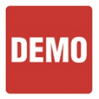 1. Task Sheet: Advanced Driver Assist Systems2. Task Sheet: ADAS Sensors3. Task Sheet: Sensor Calibration _____________________________________________________________________________________ASSIGNMENTS: 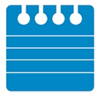 1. Chapter crossword and word search puzzles from the website.2. Complete end of chapter quiz from the textbook. 3. Complete multiple choice and short answer quizzes downloaded from the website._____________________________________________________________________________________Automotive Electricity and ElectronicsChapter 28 – Body Electrical AccessoriesLesson PlanCLASS DISCUSSION: 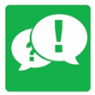 1. Review and group discussion chapter Frequently Asked Questions and Tech Tips sections. 2. Review and group discussion of the five (5) chapter Review Questions._____________________________________________________________________________________NOTES AND EVALUATION: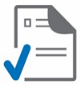 _____________________________________________________________________________________